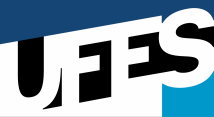 UNIVERSIDADE FEDERAL DO ESPÍRITO SANTO CENTRO DE EDUCAÇÃOPROGRAMA DE PÓS GRADUAÇÃO DE MESTRADO PROFISSIONAL EM EDUCAÇÃO Vitória – ES, 08 de Agosto de 2019.Professor da DisciplinaValter Martins GiovediCursoCódigoDisciplinaDisciplinaDisciplinaDisciplinaMestrado Profissional em EducaçãoMPE 1012Estudos Individuais IIEstudos Individuais IIEstudos Individuais IIEstudos Individuais IIProfessor:Valter Martins GiovediProfessor:Valter Martins GiovediSemestre:2019/2Carga HoráriaCréditosProfessor:Valter Martins GiovediProfessor:Valter Martins GiovediSemestre:2019/2302Ementa:Aprofundamento teórico-prático sobre determinado domínio do conhecimento. Sistematização e complementação dos estudos propostos nas disciplinas e atividades cursadas.Objetivos:1. Contribuir com reflexões, referências teóricas e referências metodológicas para a finalização do projeto de pesquisa dos (as) orientandos (as).2. Finalizar o projeto de pesquisa/ intervenção junto com o orientando, a partir dos problemas identificados durante os diálogos e reflexões entre o orientador e os orientandos.3. Sistematizar a orientação metodológica da pesquisa, viabilizando a busca de dados junto aos sujeitos da pesquisa.Metodologia:- diálogo reflexivo a partir das necessidades trazidas pelo orientando e das leituras propostas pelo orientador.Avaliação:- apresentação das tarefas solicitadas pelo orientador durante o processo.- realização das leituras solicitadas.- presença nos dias e horários agendados para a orientação presencial.BibliografiaLÜDKE, Menga; ANDRÉ, Marli. Pesquisa em educação: abordagens qualitativas. São Paulo: EPU, 1986.PONTUSCHKA, Nídia Nacib (org.). Ousadia no diálogo: interdisciplinaridade na escola pública. 4 ed. São Paulo: Loyola, 2002.SAUL, Ana Maria A. A construção do currículo na teoria e prática de Paulo Freire. In: APPLE, Michael W.; NÓVOA, António. Paulo Freire: política e pedagogia. Cidade do Porto: Porto Editora, 1998.______. Avaliação emancipatória: desafio à teoria e à prática de avaliação e reformulação de currículo. 5ª ed. São Paulo: Cortez, 2000.______. Avaliação. IN: STRECK, Danilo R.; REDIN, Euclides; ZITKOSKI, Jaime J. (orgs.). Dicionário Paulo Freire. 2ª ed. Belo Horizonte: Autêntica Editora, 2010a.______. Currículo. IN: STRECK, Danilo R.; REDIN, Euclides; ZITKOSKI, Jaime J. (orgs.). Dicionário Paulo Freire. 2ª ed. Belo Horizonte: Autêntica Editora, 2010b.______. Paulo Freire: um pensamento para compreender e pesquisar questões do nosso tempo: ética, docência e políticas públicas em educação. São Paulo: Ed. Articulação Universidade/Escola, 2005.Bibliografia ComplementarFREIRE, Paulo. Ação cultural para a liberdade e outros escritos. Rio de Janeiro: Paz e Terra, 1976.______. A educação na cidade. 4ª ed. São Paulo: Cortez, 2000a.______. À sombra desta mangueira. 4ª ed. São Paulo: Ed. Olho d’Água, 2001a.______. Criando métodos de pesquisa alternativa. In: BRANDÃO, Carlos Rodrigues (org.). Pesquisa Participante. São Paulo: Brasiliense, 1981.FREIRE, Paulo; SHOR, Ira. Medo e ousadia: o cotidiano do professor. Trad. Adriana Lopes, Rio de Janeiro: Paz e Terra, 1986b.FREITAS, Luis Carlos de. Ciclos, seriação e avaliação: confronto de lógicas. São Paulo: Moderna, 2003.GIL, Antônio Carlos. Métodos e técnicas de pesquisa social. São Paulo: Atlas, 1987.